lMADONAS NOVADA PAŠVALDĪBA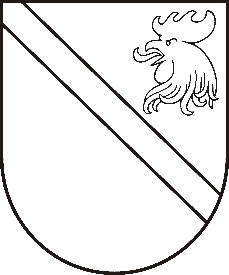 Reģ. Nr. 90000054572Saieta laukums 1, Madona, Madonas novads, LV-4801 t. 64860090, fakss 64860079, e-pasts: dome@madona.lv ___________________________________________________________________________MADONAS NOVADA PAŠVALDĪBAS DOMESLĒMUMSMadonā2018.gada 29.martā								Nr.121									(protokols Nr.5, 13.p.)Par Madonas novada pašvaldības projekta “Jauniešu karjeras izvēle un amata prasmju apguve” nolikumu 2018.gadamUzņēmējdarbības un tūrisma attīstības nodaļa 2018.gadā vēlas realizēt projektu sadarbībā ar Madonas novada uzņēmējiem ar mērķi sekmēt jauniešu nodarbinātību un konkurētspēju, kā arī veicināt jauniešu karjeras un neformālās izglītības attīstību Madonas novadā. Projekts norisināsies jau 6. gadu. Tas paredz darbavietu nodrošinājumu 30 jauniešiem vasaras periodā kādā no Madonas novada uzņēmēju piedāvātajām darba vakancēm.Uzņēmējdarbības un tūrisma attīstības nodaļa lūdz apstiprināt Madonas novada pašvaldības projekta “Jauniešu karjeras izvēle un amata prasmju apguve” nolikumu 2018.gadam. Noklausījusies Uzņēmējdarbības un tūrisma attīstības nodaļas vadītāja p.i. I.Voginas sniegto informāciju, ņemot vērā 21.03.2018. Uzņēmējdarbības, teritoriālo un vides jautājumu komitejas atzinumu, atklāti balsojot: PAR – 11 (Agris Lungevičs, Ivars Miķelsons, Artūrs Čačka, Andris Dombrovskis, Gunārs Ikaunieks, Valda Kļaviņa, Andris Sakne, Rihards Saulītis, Aleksandrs Šrubs, Gatis Teilis, Kaspars Udrass), PRET – NAV,  ATTURAS – NAV , Madonas novada pašvaldības dome  NOLEMJ:Apstiprināt Madonas novada pašvaldības projekta “Jauniešu karjeras izvēle un amata prasmju apguve” nolikumu 2018.gadam.Pielikumā: “Jauniešu karjeras izvēle un amata prasmju apguve” nolikums 2018.gadam.Domes priekšsēdētājs						A.Lungevičs